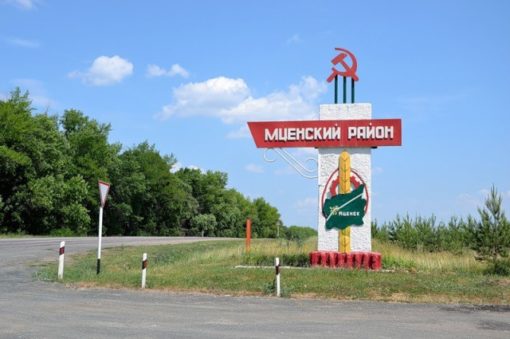 БЮДЖЕТ ДЛЯ ГРАЖДАНисполнение бюджета Мценского районаза 1 квартал 2018 годаподготовлен на основании Решения Мценского районного Совета народных депутатов от 31 мая 2018 года № 219 «Об исполнении бюджета Мценского района за I квартал 2018 года»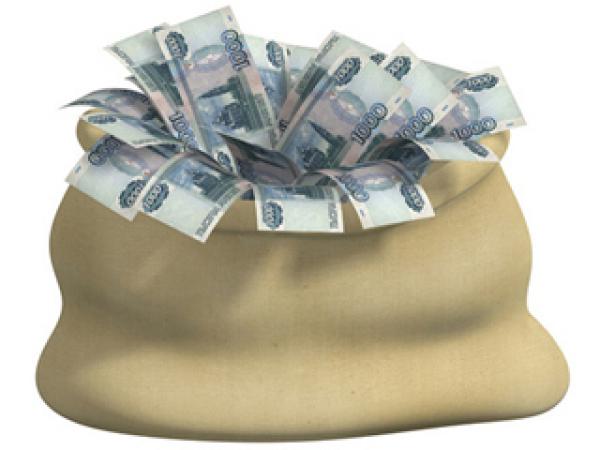 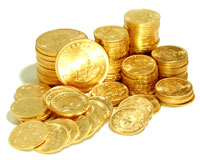 ИНФОРМАЦИЯ об исполнении бюджета Мценского района за 1 квартал 2018 года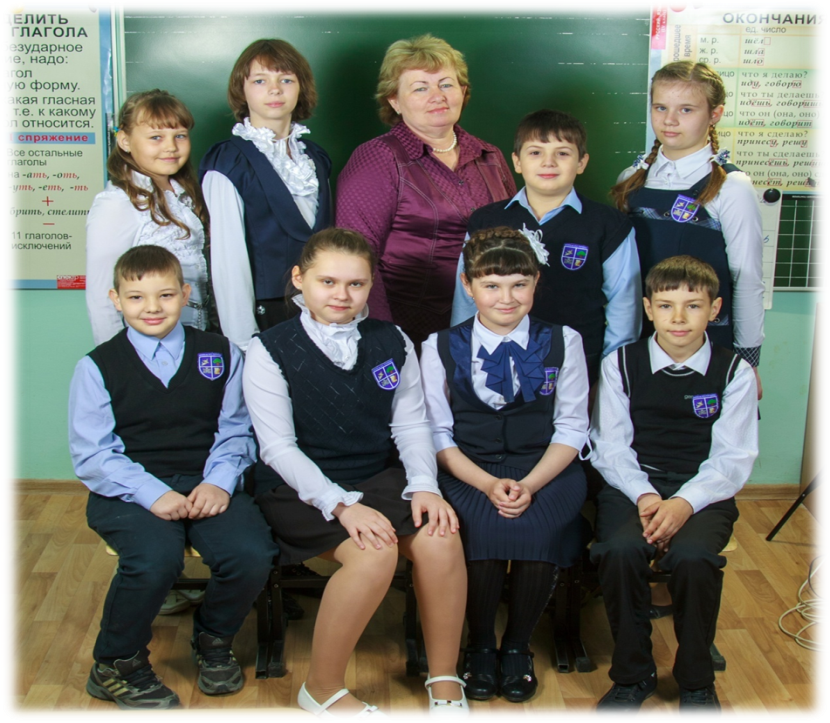 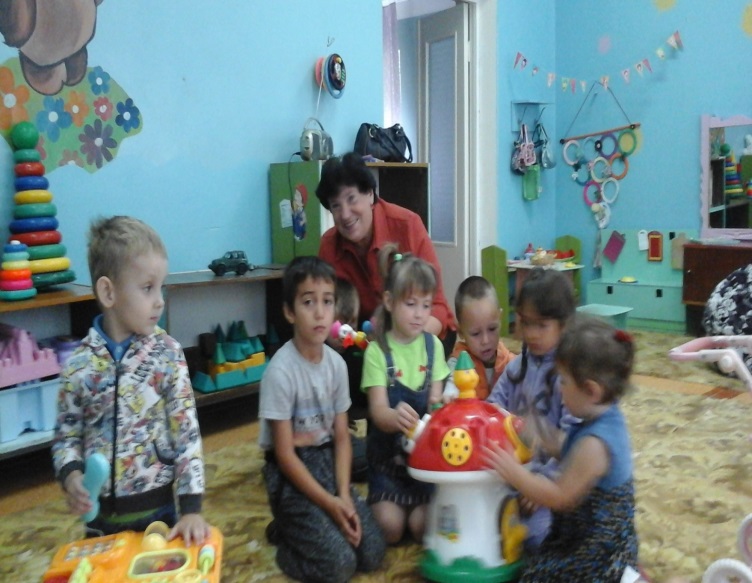 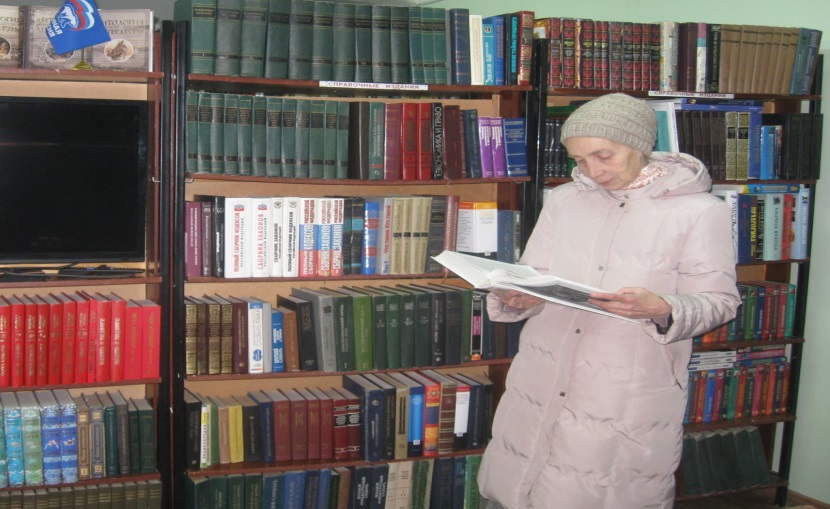 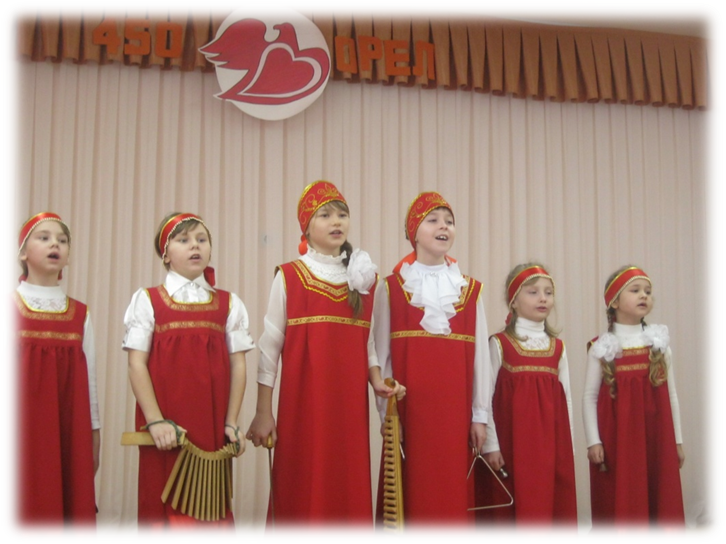 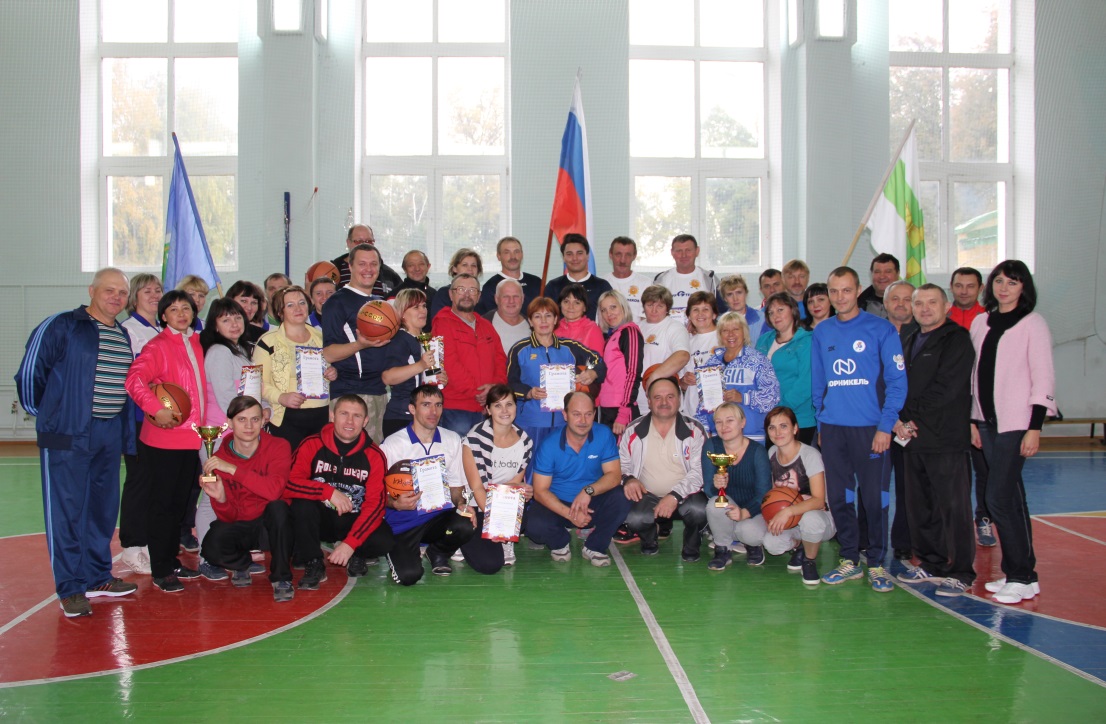 Расходы запланированы в рамках Муниципальной программы «Развитие физической культуры и спорта» и «Молодёжь»Общий объём расходов в 1 квартале 2018 года составил 36,4 тыс. рублейВ сфере физической культуры и спорта средства расходуются на проведение физкультурных и спортивных мероприятий на территории Мценского районаКонтактная информацияИнформационный ресурс«Бюджет для граждан»подготовленФинансовым отделом Мценского районаМестонахождение Финансовый отдел администрации Мценского района:303030 г. Мценск, площадь Ленина, д. 1Контактный телефон: (48646) 2-47-17Факс: (48646) 2-04-12Адрес электронной почты: fin@adm-mr.ruГрафик работы:понедельник – пятница с 8-00 до 17-00,перерыв с 12-00 до 13-00Начальник финансового отдела администрации Мценского районаИноземцева Любовь Анатольевна(тыс. руб.)Наименование показателейИсполнение 
1 квартал 2017 года2018 год2018 год2018 годТемп роста (%) 
1 квартал 2018г./
1 квартал 2017г.Отклонение 
1 квартал 2018г./
1 квартал 2017г.Наименование показателейИсполнение 
1 квартал 2017 годаУточнённый 
годовой план Исполнение 
1 квартал% 
испол-
ненияТемп роста (%) 
1 квартал 2018г./
1 квартал 2017г.Отклонение 
1 квартал 2018г./
1 квартал 2017г.ДОХОДЫ78365,2329595,379297,324,1%101,2%932,1налоговые и неналоговые доходы25502,5108389,125462,223,5%99,8%-40,3безвозмездные поступления52862,7221206,253835,124,3%101,8%972,4РАСХОДЫ75055,9342807,772663,421,2%96,8%-2392,5за счет собственных средств45189,5191454,538372,520,0%84,9%-6817,0за счет средств федеральных и областных средств29866,4151353,234290,922,7%114,8%4424,5ДЕФИЦИТ (-), ПРОФИЦИТ (+)3309,3-13212,46633,9Информация о поступлении налоговых и неналоговых доходов 
в бюджет Мценского района за 1 квартал 2018 годаИнформация о поступлении налоговых и неналоговых доходов 
в бюджет Мценского района за 1 квартал 2018 годаИнформация о поступлении налоговых и неналоговых доходов 
в бюджет Мценского района за 1 квартал 2018 годаИнформация о поступлении налоговых и неналоговых доходов 
в бюджет Мценского района за 1 квартал 2018 годаИнформация о поступлении налоговых и неналоговых доходов 
в бюджет Мценского района за 1 квартал 2018 годаИнформация о поступлении налоговых и неналоговых доходов 
в бюджет Мценского района за 1 квартал 2018 годаИнформация о поступлении налоговых и неналоговых доходов 
в бюджет Мценского района за 1 квартал 2018 годаИнформация о поступлении налоговых и неналоговых доходов 
в бюджет Мценского района за 1 квартал 2018 годаИнформация о поступлении налоговых и неналоговых доходов 
в бюджет Мценского района за 1 квартал 2018 годаИнформация о поступлении налоговых и неналоговых доходов 
в бюджет Мценского района за 1 квартал 2018 годаИнформация о поступлении налоговых и неналоговых доходов 
в бюджет Мценского района за 1 квартал 2018 годаИнформация о поступлении налоговых и неналоговых доходов 
в бюджет Мценского района за 1 квартал 2018 года(тыс. руб.)(тыс. руб.)Наименование показателейИсполнение 
1 квартал 2017 года2018 год2018 год2018 год2018 год2018 годТемп роста (%) 
1 квартал 2018г./
1 квартал 2017г.Темп роста (%) 
1 квартал 2018г./
1 квартал 2017г.Темп роста (%) 
1 квартал 2018г./
1 квартал 2017г.Отклонение 
1 квартал 2018г./
1 квартал 2017г.Отклонение 
1 квартал 2018г./
1 квартал 2017г.Наименование показателейИсполнение 
1 квартал 2017 годаУточнённый 
годовой план Уточнённый 
годовой план Исполнение 
1 квартал% 
исполнения% 
исполненияТемп роста (%) 
1 квартал 2018г./
1 квартал 2017г.Темп роста (%) 
1 квартал 2018г./
1 квартал 2017г.Темп роста (%) 
1 квартал 2018г./
1 квартал 2017г.Отклонение 
1 квартал 2018г./
1 квартал 2017г.Отклонение 
1 квартал 2018г./
1 квартал 2017г.Налоговые и неналоговые доходы25502,5108389,1108389,125462,223,5%23,5%99,8%99,8%99,8%-40,3-40,3Налоговые доходы15581,670264,170264,115724,022,4%22,4%100,9%100,9%100,9%142,4142,4налог на доходы физических лиц7557,536600366007665,220,9%20,9%101,4%101,4%101,4%107,7107,7налоги на товары (работы, услуги) 
реализуемые на территории РФ6989,930199,130199,17157,123,7%23,7%102,4%102,4%102,4%167,2167,2налоги на совокупный доход1034,234653465907,326,2%26,2%87,7%87,7%87,7%-126,9-126,9государственная пошлина000-5,60,0%0,0%0,0%0,0%0,0%-5,6-5,6Неналоговые доходы9920,938125381259738,225,5%25,5%98,2%98,2%98,2%-182,7-182,7доходы от использования имущества, 
находящегося в муниципальной 
собственности7489,433780337807764,723,0%23,0%103,7%103,7%103,7%275,3275,3платежи при пользование природными 
ресурсами265,2465465247,653,2%53,2%93,4%93,4%93,4%-17,6-17,6доходы от оказания платных услуг 
и компенсации затрат государства1186,7265026501068,840,3%40,3%90,1%90,1%90,1%-117,9-117,9доходы от продажи материальных 
и нематериальных активов613,563063020,63,3%3,3%3,4%3,4%3,4%-592,9-592,9штрафы, санкции, возмещение ущерба182,9600600120,720,1%20,1%66,0%66,0%66,0%-62,2-62,2прочие неналоговые доходы183,200515,80,0%0,0%281,6%281,6%281,6%332,6332,6Анализ поступления безвозмездных поступлений 
в бюджет Мценского района за 1 квартал 2018 годаАнализ поступления безвозмездных поступлений 
в бюджет Мценского района за 1 квартал 2018 годаАнализ поступления безвозмездных поступлений 
в бюджет Мценского района за 1 квартал 2018 годаАнализ поступления безвозмездных поступлений 
в бюджет Мценского района за 1 квартал 2018 годаАнализ поступления безвозмездных поступлений 
в бюджет Мценского района за 1 квартал 2018 годаАнализ поступления безвозмездных поступлений 
в бюджет Мценского района за 1 квартал 2018 годаАнализ поступления безвозмездных поступлений 
в бюджет Мценского района за 1 квартал 2018 годаАнализ поступления безвозмездных поступлений 
в бюджет Мценского района за 1 квартал 2018 годаАнализ поступления безвозмездных поступлений 
в бюджет Мценского района за 1 квартал 2018 годаАнализ поступления безвозмездных поступлений 
в бюджет Мценского района за 1 квартал 2018 годаАнализ поступления безвозмездных поступлений 
в бюджет Мценского района за 1 квартал 2018 годаАнализ поступления безвозмездных поступлений 
в бюджет Мценского района за 1 квартал 2018 года(тыс. руб.)(тыс. руб.)(тыс. руб.)Наименование показателейИсполнение 
1 квартал 2017 годаИсполнение 
1 квартал 2017 года2018 год2018 год2018 год2018 годТемп роста (%) 
1 квартал 2018г./
1 квартал 2017г.Темп роста (%) 
1 квартал 2018г./
1 квартал 2017г.Отклонение 
1 квартал 2018г./
1 квартал 2017г.Отклонение 
1 квартал 2018г./
1 квартал 2017г.Отклонение 
1 квартал 2018г./
1 квартал 2017г.Наименование показателейИсполнение 
1 квартал 2017 годаИсполнение 
1 квартал 2017 годаУточнённый 
годовой планИсполнение 
1 квартал% 
исполнения% 
исполненияТемп роста (%) 
1 квартал 2018г./
1 квартал 2017г.Темп роста (%) 
1 квартал 2018г./
1 квартал 2017г.Отклонение 
1 квартал 2018г./
1 квартал 2017г.Отклонение 
1 квартал 2018г./
1 квартал 2017г.Отклонение 
1 квартал 2018г./
1 квартал 2017г.Безвозмездные поступления52862,752862,7221206,253835,124,3%24,3%101,8%101,8%972,4972,4972,4Бюджетные поступления от других 
бюджетов бюджетной системы РФ, кроме бюджетов государственных внебюджетных фондов52770,752770,7221006,253835,124,4%24,4%102,0%102,0%1064,41064,41064,4дотации бюджетам субъектов 
Российской Федерации и муниципальных образований22742,622742,66965322216,131,9%31,9%97,7%97,7%-526,5-526,5-526,5субсидии бюджетам бюджетной системы Российской Федерации1011,31011,320910,31037,45,0%5,0%102,6%102,6%26,126,126,1субвенции бюджетам субъектов 
Российской Федерации и муниципальных образований29016,829016,8128092,930581,623,9%23,9%105,4%105,4%1564,81564,81564,8иные межбюджетные трансферты 0,0 0,02350 0,00,0%0,0%0,0%0,0%0,00,00,0Прочие безвозмездные поступления92,092,0200,00,00,0%0,0%0,0%0,0%-92,0-92,0-92,0Возврат остатков субсидий, субвенций и иных межбюджетных трансфертов, имеющих целевое назначение, прошлых лет из бюджетов городских округов-15,5-15,5 0,00,0 0,0%0,0%0,0%0,0%15,515,515,5прочие безвозмездные поступления107,5107,52000,0 0,0%0,0%0,0%0,0%-107,5-107,5-107,5